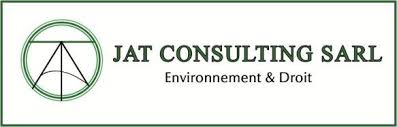 Liste des tableauxTableau 1 : Analyse des écarts éligibilité  NP5 et PAR CEB	6Tableau 1 : Analyse des écarts NP5 et PAR CEB	7. Tableau 1 : Récapitulatif des impacts par catégorie de PAP	11Tableau 4 : Répartition selon les équipements généraux du foyer	18Tableau 5 : Répartition par tranche d’ âge	18Tableau 6 : Matrice récapitulative des droits à l’indemnisation	21Tableau 7 : récapitulatif estimatif des biens	22Tableau 8 : Evaluation des biens communautaires	23Tableau 9 : Evaluation par espèce d’arbres	24Tableau 9 : Evaluation par types de culture	24Tableau 11 : Evaluation des biens des PAP individuels	25Tableau 12 : Evaluation des biens collectifs	26Tableau 13 : Evaluation totale des compensations	27Tableau 14 : récapitulatif de la consultation des parties prenantes	31Tableau 15 : Calendrier d'exécution de l’addendum	32Tableau 16: Budget du PAR	32Liste des graphiquesGraphique 2 : répartition des PAP par genre	12Graphique 3 : répartition des PAP par tranche d’âge	12Graphique 4 : répartition des PAP par groupe ethnique	13Graphique 5 : répartition des PAP niveau d’éducation	14Graphique 6 : répartition des PAP par religion	14Graphique 7 : répartition des PAP par situation matrimonial	14Graphique 8 : répartition des PAP par nombre de personne en charge	15Graphique 8 : répartition des PAP par nombre de personne en charge	15Graphique 9 : répartition des PAP par revenu moyen mensuel	15Graphique 10 : répartition des PAP par activités principales	16Graphique 11 : répartition des PAP par nombre d’années d’occupation de l’emprise	16IntroductionContexte du rapportDans le cadre du programme Scaling Solar,  le Gouvernement du Togo a initié la construction de deux centrales solaires d’une puissance cumulée comprise entre 60 et 80 MW  à Sokodé et à Awandjelo. Un plan d’action de réinstallation avait été réalisé pour la composante de la centrale solaire et celui de la ligne de transmission. La ligne de transmission doit être connectée à la ligne de la  Communauté Economique du Benin existante (CEB) . Toutefois les modifications intervenues justifient la réalisation d’un addendum au PAR du projet Scaling solar  pour prendre en compte les impacts et risques dans l’emprise de la ligne existante.Il est à noter que le projet d’Interconnexion Nord Togo/ Nord Benin dont fait partie la portion de la ligne de la CEB objet de l’addendum avait fait l’objet d’un PAR en 2004, toutefois la mission de cadrage effectuée dans le cadre de l’addendum du projet scaling solar révèle que l’emprise de la ligne de la CEB depuis 2004 a été occupée par les riverains. Ces constats ont conclu à la réalisation d’un PAR addendum. Il est important de noter que l’élaboration  de cet addendum est également requise en raison de l’application des normes de performance de la SFI au projet.Une mission complémentaire au PAR initial a été effectuée afin de consulter les parties prenantes et faire les inventaires des biens et le 03  décembre 2021 puis le 16 mars 2022  afin de proposer des mesures conformes aux exigences de la NP5 de la SFI.Le présent addendum  après une analyse des écarts entre le PAR de la CEB et les exigences de la NP5 de la SFI développera les parties  sur l’analyse des impacts et des risques, les parties prenantes consultées, les droits et éligibilités, le profil socio-économique des PAP, les estimations des pertes et des indemnisations, plan de restauration des moyens de subsistance et l’analyse de la vulnérabilité. DESCRIPTION DU PROJET Description de la ligne de transmissionLe projet comprend trois composantes : le site de la centrale, une ligne de transmission à moyenne tension qui relie la centrale à la ligne à haute tension existante (2 km) et la ligne à haute tension qui se connecte à la sous-station existante de Kara (7,5 km). Il est important de noter que  les impacts de la ligne centrale et de la ligne moyenne tension sont couverts par le PAR du Projet, et que cet addendum ne couvre que la ligne haute tension. La ligne haute tension existante de 161 kv de la CEB objet de l’addendum ; sera convertie  de simples à doubles ternes du point de connexion et gardera la même empreinte et l’emprise existante..Conformément à la réglementation nationale, le couloir de la ligne respectera une zone tampon de 20 m de chaque côté (40 m au total), qui doit être dégagée de toute structure physique par mesure de sécurité. La figure ci-dessous donne un exemple du couloir.Figure 1: Tracée de la ligne de transmission Awandjelo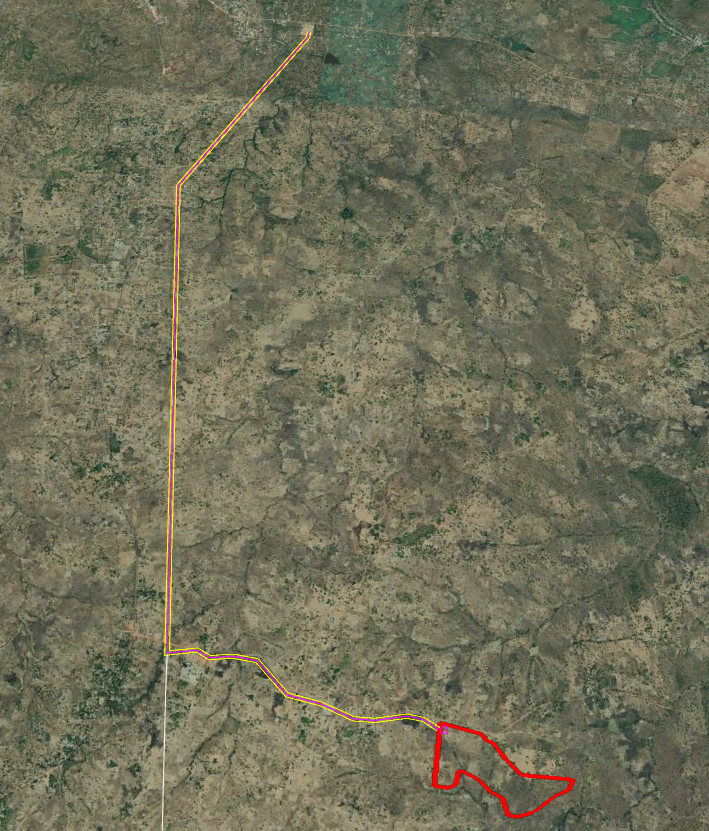 Etat initial de l’empriseLe site de l’emprise de la ligne de transmission  existante de la CEB  qui sera empruntée pour transporter l’énergie de produite par la centrale d’Awandjelo est  situé dans la région de centrale et dans la région de la Kara du Togo. Le site se trouve dans une zone rurale, avec quelques résidences et des terres agricoles largement cultivées dans la zone immédiate. Une description détaillée de la zone est faite dans le PAR initial du projet Scaling Solar.Le point de jonction du site  de l’emprise de la ligne de transmission est situé à environ 2 km à l'est du village d’Awandjélo et de la route nationale, et à 10 km au sud de la ville de Kara. L’emprise d’une longueur de 7,5 km traversent les cantons d’Awandjelo, et de Lama jusqu’ au  sous poste d’ Abouda  dans la ville de  Kara.L’emprise de la ligne de transmission est identique à celle de la ligne de 161 Kv de la Communauté Electrique du Bénin (CEB) existante sur environ 7,5 km jusqu’ au sous poste de Kara. L’emprise traverse une zone périurbaine et jouxtant quelques bâtis au point de jonction de la ligne de transmission  projetée au départ  de  la centrale.  On note dans l’emprise quelques  plantations, quelques cultures encore sur pieds, des restes des cultures moissonnées, des zones de jachères et  des parcelles en préparation pour la prochaine saison agricole. La zone sert également au pâturage des troupeaux de bovins.ANALYSE DES ECARTSLe PAR de la CEB  de 2004 était réalisé  sur la base  de la procédure PO 4.12 de la Banque Mondiale mais celui du projet Scaling Solar a  été réalisé conformément  aux  normes de performance 5 de la SFI.  Par ailleurs, le PAR avait couvert un champ plus large notamment le Topo et le Benin alors que l’addendum du projet scaling solar ne concerne qu’une infime partie du corridor. Certaines catégories de biens identifiés dans le PAR de 2004  ne sont pas aussi concernées par l’addendum.Dans le cadre de cet addendum, une analyse des écarts du PAR de la CEB de 2004, mérite d’être réalisée afin de prendre en compte les manquements éventuels  Cette analyse s’est  focalisée sur deux aspects :le premier  examine les droits définis dans le PAR du projet par rapport au PAR CEB permettant de s’assurer si tous les droits avaient été prises en compte en 2004 ;le second examine  les exigences de la NP 5  par rapport au NP5  et  a pour objectifs de déterminer les éventuels écarts à corriger.Il important de souligner qu’en tout état de cause, les impacts de déplacement de la ligne de transmission seront gérés conformément aux principes et exigences énoncés dans le PAR  du Projet Scaling Solar.L’analyse sur les droits et éligibilités, de même que sur les types de compensation, les évaluations des compensations, la réhabilitation économique est résumée dans les tableaux ci-dessous.Tableau 1 : Analyse des écarts éligibilité  NP5 et PAR CEBTableau 1 : Analyse des écarts NP5 et PAR CEBIMPACTSL’utilisation de l’emprise de la ligne de la CEB existante pour la ligne de transmission du projet scaling solar du projet occasionnera  des impacts sociaux négatifs  lors des activités  de nettoyage de l’emprise de la CEB  ,  de l’installation de la ligne de transmission et les travaux de construction  pour  la conversion du simple au double terne .Ainsi, en dépit du fait que  les propriétaires et utilisateurs de l’emprise avaient fait l’objet d’un PAR en 2004, l’installation de la ligne devrait entraîner des restrictions permanentes ou temporaires de l'utilisation des terres, car après le projet de la CEB l’emprise  a été réoccupée par les populations pour  un certain nombre d’activités agricoles pour soutenir leurs moyens de  subsistance. Il est à noter qu’il n’existe aucune structure dans l’emprise. Au Togo l’utilisation de l’emprise d’une ligne électrique à des fins d’activités  agricoles n’est  pas techniquement autorisée, toutefois, dans la réalité, ces restrictions  ne sont pas souvent appliquées, ce qui explique la présence des activités agricoles dans les emprises.Perte des cultures2,66 ha  de cultures sont aménagés dans l’emprise.  L’occupation temporaire de l’emprise avant et pendant les travaux  occasionnera une perte définitive de ces hectares de cultures sur pieds  et 5 utilisateurs sans droits reconnus qui ont aménagé les champs perdront ainsi leurs cultures sur pieds. Il est donc conseillé d’informer les propriétaires des cultures afin de récolter avant le début des travaux. Les cultures sur pieds qui ne peuvent être récoltées avant les travaux seront donc indemnisées conformément à la matrice des droits. Ils seront impactés car ils ne pourront plus continuer à cultiver  dans l’emprise pendant la période des travaux.Perte des arbres à valeurs économiques728  arbres à valeurs économiques générateurs  de revenus situés dans l’emprise de la ligne existante seront détruits dont 570 appartenant à  25 PAP individuelles  et  187 appartenant à 2  communautés auront  définitivement une perte de revenus qui y sont liés. Cet impact concerne les propriétaires des arbres à valeurs économiques tels que les plantations d’anacardiers, de tecks et de palmiers et les utilisateurs des ressources naturelles  de néré et de  karité… sources de revenus des PAP individuelles et des  membres des deux communautés.Restriction d’accès à l’empriseEn dehors de l’agriculture et des plantations, l’emprise  sert à d’autres types d’activités de subsistance comme le ramassage du bois, le pâturage. L’occupation sera responsable de la restriction d’accès aux activités sus mentionnées. Les 25 utilisateurs sans droits reconnus  et les utilisateurs des  ressources communales  de l’emprise seront privés temporairement d’accès à l’emprise pour leurs activités agricoles  et  aux ressources naturelles le temps que durera les travaux.Atteinte aux moyens de subsistance Les activités agricoles pratiquées dans l’emprise et les sources de revenus tirés des plantations et des arbres naturels  servent de subsistance et de commercialisation pour les 25 PAP individuelles utilisateurs sans droits reconnus  de l’emprise et les membres des 2 PAP communautaires. Le projet entrainera le déplacement temporaire de 5 propriétaires des cultures sur pied . Cette situation  se caractérisera par une atteinte temporaire à leurs moyens de subsistance. Il faut noter que cet impact surtout pour ceux qui pratiquent une activité agricole saisonnière,  sera temporaire car ils peuvent revenir après l’installation de la ligne de transmission.Perte de revenusLes 5 propriétaires des cultures sur pieds  perdront leurs revenus le temps de leur retour dans l’emprise après les travaux afin de continuer leurs activités. Quant aux 25 propriétaires des arbres à valeur économique sous l’emprise, ils perdront définitivement cette source  de revenus, car ils ne seront plus autorisés à aménager des plantations dans l’emprise après les travaux.  Restriction d’usage des terres cultivables2,66 ha  servent de cultures et environ 23 ha sont préparés pour la prochaine saison des pluies. Le changement de destination  momentanée de ces terres pendant la période des travaux  entrainera une restriction d’environ 25 hectares de  terres cultivables,  et 25 utilisateurs sans droits reconnus qui  exploitent ces parcelles se  verront cet  usage restreint pendant le temps des travaux.Perte des services éco systémiquesL’emprise de la ligne) offre  des services écosystémiques suivants aux membres des communauté d’ Awandjelo et de Lama de :Services d’approvisionnementL’alimentation humaine par l’agriculture qui fournit des céréales, fruits et légumes ;La médecine traditionnelle par les plantes médicinales ;L’alimentation du bétail par le pâturage, les résidus de récoltes, les feuilles et le fourrage ;L’énergie par le bois de chauffe et le charbon de bois ;Services de régulationLa qualité de l’air par l’existence des arbres et des autres végétaux dans le milieu qui captent le dioxyde de carbone (CO2) présent dans l’atmosphère et le piège efficacement dans leurs tissus et libère en retour le dioxygène (O2) ;Les puits carbones que constituent les arbres et le sol en jachère ;La qualité des eaux par la présence du couvert végétal sur le site qui favorise l’infiltration des eaux de pluies et ainsi la recharge des nappes ;La lutte contre l’érosion et l’amélioration de la fertilité du sol par le couvert végétal et les processus biologiques naturels tels que la fixation de l’azote et la décomposition des feuilles mortes en matière organique ;L’existence d’habitats pour les pollinisateurs favorise leur présence dans le milieu. Les insectes, les oiseaux et le vent en pollinisant les arbres et les autres végétaux  , jouent un rôle fondamental dans le développement des fruits, des légumes et des semences ;Les arbres, arbustes et les vielles jachères fournissent des habitats aux probables prédateurs des parasites des cultures. Ces prédateurs contribuent à la lutte contre les populations d’organismes nuisibles et des vecteurs potentiels de maladies.. Tableau 1 : Récapitulatif des impacts par catégorie de PAPPROFIL SOCIO ECONOMIQUE DES PAP ET INVENTAIRE DES BIENSL’étude socio-économique est basée sur l’enquête réalisée  à l’aide de questionnaire  annexés au PAR qui a permis de : caractériser le profil socio-économique des personnes affectées dans l’emprise de la ligne de la CEB existante) déterminer leurs moyens de subsistance, leur niveau de vulnérabilité et d’inventorier leurs biens.Les données socio-économiques de références des localités de résidence des PAP étant déjà réalisées dans le cadre du PAR initial, elles ne sont plus reprises par l’enquête dans le cadre de l’addendum.   28 PAP individuelles  dont les culture et arbres à valeur économique ont été enquêtées. Les PAPSur la base des questionnaires, le recensement et les enquêtes socio-économiques se sont déroulés sur le terrain en deux grandes étapes, à savoir l’étape des enquêtes PAP et inventaires à Awandjelo et à  Lama.Elles se sont déroulées successivement :	03 décembre 2021  pour les consultations des PAP de Awandjelo ;16 mars  2022  pour les consultations des PAP de Lama ;Profil socio-économique des PAPRéparation par genreLes personnes affectées sous l’emprise sont majoritairement des hommes et elles représentent 93 %, soit 23 personnes sur un effectif de 25 PAP enquêtées.Graphique 2 : répartition des PAP par genreRéparation par âgeLes personnes affectées sont tous majeures et leurs tranches d’âges sont réparties comme suit :39 % des PAP  ont un âge compris entre 30 et 38 ans, soit 11 personnes ;25 % des PAP ont un âge compris entre 49 et 58 ans, soit 6 personnes ;18 %  ont entre 39 et 48 ans, soit 4 personnes ;18 % ont plus de 59 ans, soit 3 personnes qui sont classées parmi les personnes âgées.Graphique 3 : répartition des PAP par tranche d’âgeRépartition par ethnieParmi les PAP, la majorité d’ entre eux affirme être d’ethnie Kabyé, une ethnie dominante de la zone.  Ils représentent 78 % des enquêtés, soit 20 personnes ; les peulhs qui sont souvent des allogènes installés depuis plusieurs générations par les autochtones,  représentent 14 %, soit 3 personnes, puis les Ewé  les Kotokoli représentent 4%.Graphique 4 : répartition des PAP par groupe ethniqueRépartition par niveau d’instructionLes personnes impactées enquêtées dans l’emprise dans la ligne de transmission de la CEB ont affirmé majoritairement à 61 % , avoir le niveau secondaire, soit 16 personnes. 32 % ont affirmé avoir le niveau primaire, soit 7 personnes ; 4 % et 3 % ont affirmé  respectivement avoir complété  des cours coraniques et le niveau universitaire.Graphique 5 : répartition des PAP niveau d’éducationRéparation par religionIl ressort des enquêtes,  que les personnes affectées sont majoritairement animistes soit 72% représente 20 personnes. 14 % d’ entre eux affirment  être respectivement chrétien et muslman. Graphique 6 : répartition des PAP par religionRépartition par situation matrimoniale La majorité des PAP enquêtées a affirmé être marié et monogame, soit 12 personnes représentant 50% des PAP ; 39 % ont déclaré être marié sous le régime polygamique, soit 11 personnes et enfin 11 % ont déclaré être célibataire soit 2 personnes.Graphique 7 : répartition des PAP par situation matrimonialRépartition par chef de ménage et par  personnes en chargeLes personnes affectées ont pratiquement affirmé à 86 %, soit  22 personnes être chefs de ménage avec des personnes en charge. La majorité  37 % a déclaré avoir entre 6 et 10 personnes en charge ; 25 % ont affirmé avoir entre 15 et 20 personnes en charge ; 21 % ont entre  5 et 6 personnes à charge  et enfin 17% ont entre 0 et 5 personnes en charge.Graphique 8 : répartition des PAP par nombre de personne en chargeGraphique 8 : répartition des PAP par nombre de personne en chargeRéparation par niveau de revenu moyen mensuelLes PAP enquêtées ont affirmé  majoritairement à 40% avoir un revenu mensuel inférieur ou égal à 50 000 FCFA soit  12personnes. 35 %  ont déclaré avoir un revenu moyen mensuel compris entre 50 000 et 75 000 FCFA, soit 10 personnes ; 14 % ont affirmé   avoir un revenu moyen mensuel compris entre 76 000 et 100 000 FCFA, soit 3 personnes et 3 % ont déclaré avoir   un revenu compris  entre 151 000 et 200 000 FCFA, soit 1 personne.Graphique 9 : répartition des PAP par revenu moyen mensuelRépartition par activités Parmi les personnes affectées, la majorité, soit  46%  a déclaré exercer l’agriculture comme  activité principale, soit 12 personnes ; 32%  sont des commerçants soit 8 personnes ;  et 18% sont des artisans, soit 4 personnes ; 4%  sont enseignants, soit une personne. Graphique 10 : répartition des PAP par activités principalesS’agissant des activités secondaires, la majorité n’exerce pas une activité secondaire. 18 % exercent du commerce en plus de l’agriculture, soit 5 personnes et  4 % l’élevage.Répartition par nombre d’années d’occupation de l’empriseLes résultats des enquêtes révèlent que   la majorité des utilisateurs ont occupé le site bien après le PAR de la CEB de 2004 car ils ont déclaré exploiter l’emprise après 2004. Parmi ces derniers, 33% , soit 8 personnes utilisent l’ emprise entre 6 et 10 ans, 25% entre 5 et 6 ans , soit 6 personnes et 17% entre 0 et 5 ans , soit  4 Personnes. Les PAP qui ont déclaré exploiter la terre avant le PAR de la CEB en 2004  sont de 25%, soit 6 personnes.Graphique 11 : répartition des PAP par nombre d’années d’occupation de l’empriseRépartition par catégories de PAP On peut classer ces personnes affectées par le projet en quatre grandes catégories : utilisateurs des terres sans droits reconnus ;Propriétaires des arbres à valeurs économiques ;Propriétaires des cultures ;Utilisateurs des ressources communautaires.Les personnes impactées sous l’emprise de la ligne de transmission  de la CEB sont toutes, des utilisateurs sans droits reconnus, soit pour des activités agricoles saisonnières, soit pour des arbres à valeur économiques dont ils sont propriétaires. Il est dénombré 25 PAP individuelles enquêtées et 02 communautés qui ont aménagé des plantations dans l’emprise.Par ailleurs, les enquêtes et inventaires ont révélé:5 propriétaires des cultures ;27 propriétaires des arbres à valeur économique ;2 communautés dont les biens servent à leurs membres.Il faut noter que  certains PAP font partie de plus d’une catégorie inventoriée. Les PAP ont tous déclaré ne plus disposer d’autres parcelles en dehors de l’entreprise pour continuer à exercer leurs activités agricoles, quoiqu’elles reconnaissent que l’emprise appartient à la CEB et qu’elles sont des utilisateurs sans droits reconnus. Par ailleurs, elles souhaitent pouvoir revenir dans l’emprise à la fin des travaux pour continuer les activités agricoles.Elles ont aussi déclaré majoritairement n’avoir pas accès à un crédit  ni à une quelconque forme d’entraide.Caractérisation des moyens de subsistance et du niveau de vulnérabilité des PAPRépartition selon les caractéristiques des habitats,  statut d’occupation et accès à l’énergieLa majorité des PAP enquêtées, 40%  vit dans des habitations en  banco et toiture en tôle en tant que propriétaires ou dans une concession familiale.  27% vit dans des habitats en banco couverts de paille et 26 % dans des habitats en dur couverts de tôles. Parmi les PAP, 59 % vit dans un habitat constitué d’une chambre, 26% dans un habitat constitué d’un salon et d’une chambre et 15% dans un habitat constitué de chambre, salon et cuisine.Parmi les 25 enquêtées,  la quasi-totalité 96% soit 24 personnes ont affirmé être des propriétaires de leurs habitations;Par ailleurs, 79 % des PAP, soit 19 personnes vivent  dans un habitat qui a  un accès à l’électricité et 21%, soit 6 personnes en sont dépourvues.Répartition selon les sources d’approvisionnement en eauLes sources d’approvisionnement en eau des personnes affectées sont essentiellement des forages  à 79 %. 14%  des  personnes enquêtées ont  déclaré s’approvisionner en eau dans un puits protégé et  les 7% restants ont affirmé être connecté au réseau public d’eau de la ville, notamment la Togolaise des Eaux.Répartition selon le lieu d’aisanceLa majorité des personnes affectées,  ont affirmé à 79%, soit 21 enquêtés   ne pas disposer des latrines dans leur maison et se rendent dans la nature pour leur besoin. 14 % soit 3 personnes ont recours à des latrines publiques et 4% soit une personne affirme disposer d’une  latrine privée. Répartition des PAP selon les équipements généraux du foyer.La Répartition des PAP de l’emprise de la ligne de transmission selon les équipements généraux de leurs foyers se présente comme suit :Tableau 4 : Répartition selon les équipements généraux du foyerRéparation selon le lieu principal de soinsLa quasi-totalité des personnes affectées ont affirmé  à  96 % soit 24 PAP,  recourir aux services sanitaires pour leurs besoins en soins ; 81 %, soit 21 personnes,  ont affirmé recourir à la médecine traditionnelle et  19% font confiance à l’automédication.Réparation par nombre de personnes par tranche d’âgeLa  répartition des PAP de l’emprise de la ligne de transmission par tranche d’âge se présente comme suit :Tableau 5 : Répartition par tranche d’ âgeParmi les PAP enquêtées, les effectifs des  personnes en charge de chaque PAP se présentent comme suit :Pour le nombre d’adultes en charge (âgés  entre 30 et 49 ans )20  PAP  sur 25 ont  entre 1 et 5 personnes en charge, soit 76 %;5 PAP sur 25 ont entre 5 et 6 personnes en charge, soit 24 %Pour le nombre de jeunes/enfants en charge15 PAP sur 25  ont   des jeunes/enfants dont les âges sont compris entre 1 et 5 ans en charge, soit 63 %;7 PAP sur 25  ont des jeunes/enfants dont les âges sont compris  entre 6 et 10 ans en charge, soit 26 %3 PAP sur 25 ont  un jeune/enfant de plus de 11 ans en charge soit 7 %Parmi les PAP, trois ont déclaré avoir en charge une personne handicapée.Réparation par dépenses totales des besoins des ménagesLa majorité des personnes affectées, 44% soit 12 PAP  n’ a pas souhaité communiquer les dépenses mensuelles de leurs ménages, toutefois parmi celles qui ont répondu, 25% , soit 8 PAP a déclaré dépenser entre 101 000 et 200 000 FCFA comme dépenses mensuelles pour les besoins du  ménage ;  12% font  des dépenses comprises entre 36 000 et 70 000 FCFA, soit 4 PAP ; 3 % a affirmé pour les besoins du ménage, dépenser entre  71 000 et 200 000  FCFA , soit 1 PAP.ELIGIBILITE ET DROITSCritères d’éligibilité et droits des  PAPLe recensement  des PAP a permis d’établir les critères d’éligibilité. Les personnes et les biens situés dans l'emprise de la ligne de transmission existante de la CEB ont été identifiés lors de l'enquête socio-économique. Cette identification a permis de déterminer et de  connaître le profil socio-économique  des PAP ,puis de déterminer les catégories éligibles aux droits  conformément au Cadre de politique de la réinstallation (CPR), élaboré pour le projet en mai 2020 conformément aux exigences de la NP5 et aux réglementations  nationales applicables.Le CPR élaboré dans la phase de préparation du projet a donné des orientations sur le cadre de la compensation, et de  la restauration des moyens de subsistance suite à une analyse combinée des procédures et exigences nationales et les Normes de Performance de la SFI. Sur cette base, et suite à l’étude de terrain, les critères d’éligibilité ont permis d’identifier  les catégories de personnes affectées suivantes :Les personnes qui sont des utilisateurs  des terres sans droits, susceptibles d’être reconnues sur les terres qu’elles utilisent ;Les personnes propriétaires des cultures sur pieds n’ayant pas de droits formels reconnus, ou utilisateurs des terres sans droits reconnus ;Les personnes propriétaires des arbres à valeurs économiques n’ayant pas de droits formels reconnus sur les terres ;Les utilisateurs des ressources communautaires ;En dehors des utilisateurs des ressources communautaires, ces personnes ou  les ayants droits qui sont des utilisateurs  de la terre, mais qui n’ont pas de titres ou droits reconnus,   sont éligibles à l’indemnisation  des cultures, arbres à valeurs économiques  et ont droit à une aide à la réinstallation et une indemnité de transition pour leur permettre d’améliorer leurs conditions de vie, à condition qu’elles aient utilisé le site du projet avant la date limite fixée par le projet.Enfin  les utilisateurs des ressources communautaires, dont  des ressources collectives sont touchées, ont droit collectivement  aux indemnisations et avantages liés aux restrictions d’accès aux ressources naturelles; et s’il est démontré que des ressources de remplacement  aux finalités initiales ne sont pas disponibles, ils auront droits à d’autres options  telles que des investissements alternatifs de nature communautaire.   Les droits applicables aux PAP identifiées dans l’emprise de la ligne de transmission de la CEB sont présentés dans le tableau ci-dessousTableau 6 : Matrice récapitulative des droits à l’indemnisation Date limite d’éligibilitéConcernant la date limite d'éligibilité à la compensation, conformément aux NP 5, une date limite est déterminée sur  la base du calendrier d’exécution du projet. Cette date est celle :À laquelle les biens observés dans l’emprise sujets à des déplacements sont éligibles à une compensation ;Après laquelle tout nouvel actif ne serait plus considéré comme éligible à une indemnisation.Dans le cadre du présent addendum,, la date limite d'éligibilité ou date butoir d'éligibilité correspond à la date de la  fin de l'opération des inventaires, pour l’ensemble des personnes affectées, cette date est fixée au 16 mars  2022 et communiquée aux PAP et aux autorités locales. Les inventaires  ont pris fin à  cette date. EVALUATION DES PERTES ET DES COMPENSATIONSLes évaluations des coûts des catégories de PAP ci-dessus mentionnées concernent. Cette section  ne prend pas en compte la restauration des moyens de subsistance qui est développée dans la section  8.Coûts des indemnisations des cultures;Coûts d’indemnisation des arbres à valeur économique;Indemnités de transition ;Aide à la réinstallationBarèmes de compensationLes barèmes définis et validés lors du PAR initial pour les cultures, les arbres à valeur économique, l’indemnité de transition et l’aide à la réinstallation seront appliqués dans le cadre de   cet addendum.Les cultures maraichères  n’étant pas prises en compte dans le cadre du PAR initial, il a été défini une méthodologie de fixation de leur barèmes.Barème de cultures maraîchèresEn dehors du gombo pris  en compte dans le barème du PAR initial, d’autres produits maraichers tels que le choux  et le piment  ont été inventoriés.   Afin de pouvoir évaluer leur coût de compensation intégrale, une enquête avait été menée auprès des maraîchers de la préfecture.  Il ressort de ces enquêtes qu’  un prix moyen équivalent d’une récolte d’une au mètre carré pour un cycle de production leur sera appliqué.Pour le choux, l’équivalent monétaire d’une récolte est de 2000 FCFA le mètre carré ;Pour le piment  l’équivalent monétaire d’une récolte est de 2000  FCFA le mètre carré ;Estimation des biens impactésLes biens impactés dans l’emprise  de la ligne  de transmission existante de la CEB  sont des cultures, des arbres à valeur économique, un patrimoine culturel et des ressources communautaires. Ces différents biens ont été quantifiés lors des inventaires et leurs estimations sont présentées dans le tableau ci-dessous :Tableau 7 : récapitulatif estimatif des biens Evaluation des compensationsL’évaluation des compensations est faite sur la base des barèmes définis dans le PAR initial et à couvert les cultures sur pied, les arbres à valeur économiques, les aides à la réinstallation et l’indemnité de transition. Ces compensations ont été classifiées par catégories de PAP et par types de biens impactés. Compensation des utilisateurs sans droits reconnusLes coûts de compensation des cultures   sont évalués à  3 340 760 FCFA, ceux des  arbres à valeur économique sont évalués à 2 686 000 FCFA. L’ensemble de la compensation des biens des utilisateurs sans droits dans l’emprise de la ligne existante est évalué à 6 026 760 FCFACompensation des biens communautairesLes biens collectifs ou communautaires dans l’emprise de la ligne existante de la CEB sont essentiellement des arbres à valeur économique et sont évalués à 793 000 FCFA  qui seront payables aux représentants des communautés impactés, notamment les chefs.Compensation des services écosystémiques Les biens communautaires tels que les arbres à valeur à économique procurent aux membres de la communauté des services écosytémiques, une indemnité forfaitaire  de 1 000 000 F CFA sera prévue comme participation à la réalisation d’un projet  de reboisement communautaire  compensatoire.Evaluation des indemnités de transitionLes utilisateurs sans droits propriétaires des cultures, soit 5 personnes  vont percevoir une indemnité de transition de 192 000 FCFA  chacun, ce qui fait un total de 960 000 FCFA.Evaluation de l’aide à la réinstallation Les  05 propriétaires des cultures  percevront une aide à la réinstallation de 150 000 FCFA chacun, ce qui équivaut à un total de   750 000 FCFA.Les tableaux récapitulatifs des  évaluations sont présentés ci-dessous :Tableau 8 : Evaluation des biens communautairesTableau 9 : Evaluation par espèce d’arbresTableau 9 : Evaluation par types de cultureTableau 11 : Evaluation des biens des PAP individuelsTableau 12 : Evaluation des biens collectifs	Evaluation  totale des compensationsLes évaluations prennent en compte l’ensemble des compensations des propriétaires des cultures, des propriétaires des plantations, l’indemnité de transition et l’aide à la réinstallation. Quant à la restauration des moyens de subsistance, ils sont pris en compte dans la section 8.  Elles sont présentées dans le tableau ci-dessous :Tableau 13 : Evaluation totale des compensationsMesures  de compensationMesures de compensation des cultures arbres à valeur économique (plantations et arbres naturels et fruitiers)Les PAP, utilisateurs  sans droits reconnus qui exploitent les terres ou les parcelles à des fins agricoles seront indemnisés pour les cultures sur pieds  sur la base  de la superficie en hectare du type de culture  au coût déterminé par la méthodologie d’évaluation. Ceux qui ont des arbres à valeurs économiques le seront également sur la base des coûts par hectare de type d’arbre à valeur économique. Les arbres à valeur économique constitués des fruitiers poussés naturellement  d’eux-mêmes sur les terres  et qui procurent un revenu  seront compensés au forfait selon les prix pratiqués sur d’autres projets au Togo comparés aux  prix pratiqués par la Comex. Il est recommandé d’attendre la fin des récoltes avant de débuter les travaux, ce qui évitera les compensations pour les cultures vivrières.Mesures de compensation des utilisateurs des ressources communalesL’indemnité monétaire est rarement un moyen efficace de compenser la perte d'accès aux ressources communales  Tous les efforts doivent être déployés pour fournir ou faciliter l'accès à des ressources équivalentes dans un autre emplacement. Pour  éviter ou réduire le besoin d’indemnisation en nature, ou s’il est démontré que  des ressources de remplacement aux finalités initiales ne sont pas disponibles il sera prévu une indemnité forfaitaire  comme participation à la réalisation d’un projet de reboisement communautaire compensatoire..Indemnités de transitionElles seront versées en une seule tranche à tous les PAP propriétaires des cultures afin de compenser leurs pertes en revenus agricoles pendant la période comprise entre l’arrêt de leurs activités agricoles et le début de la nouvelle exploitation sur les nouvelles terres. Cette indemnité correspond à la moyenne cumulée de trois mois de revenus de tous les PAP obtenus lors des enquêtes.Aide à la réinstallationElle sera versée  en une seule fois aux propriétaires des plantations car contrairement aux propriétaires des cultures qui peuvent revenir continuer leurs activités agricoles dans l’emprise après les travaux afin de les aider à se réinstaller.PLAN DE RESTAURATION DES MOYENS DE SUBSISTANCEUn plan de restauration des moyens de subsistance est prévu pour les PAP du PAR initial   Il sera complété  dans sa mise en œuvre par le plan du présent addendum. Le présent  plan de restauration des moyens de subsistance se donne pour objectif d’apporter des mesures complémentaires pour permettre aux PAP de l’emprise de la ligne de la CEB existante impactées de pouvoir reprendre leurs activités dans les meilleures conditions et d’améliorer en conséquence leurs situations socio-économiques. Différentes options de restauration seront nécessaires pour chacune des catégories de PAP en fonction de l’ampleur de la perte, de leurs niveaux de vulnérabilité, de leurs préférences associées à leurs caractéristiques familiales et d’autres circonstances.Il est important de noter que cette section présente des plans préliminaires ; des plans de mise en œuvre détaillés seront élaborés une fois que les mesures de restauration seront finalisées.PAP ayant subis des pertes de terres de culturesAu total, 2,69 ha  servant de terres de cultures aux PAP seront affectés temporairement.  Parmi  25 personnes affectées, 5 exercent des activités agricoles dans l’emprise et l’exercent comme activité principale. Les utilisateurs  sans droits reconnus dans l’emprise de la ligne de raccordement auront les cultures affectées de façon temporaire. Les PAP dans l’emprise de la ligne pourraient donc revenir reprendre les activités agricoles après les travaux.Aux fins du remplacement de leurs cultures,  les 5  PAP ayant activité l’agriculture  et dont les cultures subiront un impact négatif, seront sensibilisés aux meilleures pratiques agricoles.Par ailleurs, une assistance technique devrait être fournie pour une période d’au moins deux (2) ans afin d’aider les ménages affectés à améliorer leurs situations. À cette fin,  le projet devrait recruter un agronome expérimenté. Ce spécialiste assurera la coordination avec l’  ICAT et les services techniques du ministère en charge de l’agriculture. Ainsi, il évaluera les préoccupations, besoins et aspects les plus intéressants en ce qui concerne l’amélioration des moyens de subsistance avec les PAP et l’administration locale et proposera des activités d’amélioration et de soutien. Cette assistance comprendra des sessions de formations pratiques par l’ICAT  sur les techniques agricoles améliorées telles queDes sessions de formations pratiques sur les techniques agricoles améliorées;Les variétés améliorées de cultures; La fertilisation; L’irrigation à petite échelle; La traction animale et le matériel connexe; La conservation du grain après la récolte; L’agroforesterie, Les techniques de transformation des produits agricoles et d’élevage, etc.Aussi l’ AT2ER  pourrait équiper les PAP qui font de l’ irrigation surtout ceux qui font le maraîchage  ,  de pompes solaires et coordonner avec l’ ICAT l’organisation des PAP ayant l’ agriculture comme activité principale en coopérative agricole.Si possible, les sessions de formation et de vulgarisation pourraient être organisées  en collaboration avec les services techniques ou organisations locales assurant une présence permanente dans la région.Les artisans doivent bénéficier d’un programme de renforcement de capacité avec l’assistance des centres locaux de formation et de perfectionnement professionnel.Les deux femmes parmi les PAP  seront consultées par un agronome séparément afin de s’assurer que  leurs  besoins sont pris en compte. PAP ayant (subis) subi  des pertes d’arbres économiquesAu total, 728  arbres à valeurs économiques sources de revenus aux PAP ont été inventoriés. Tous seront détruits lors de l’installation de ligne  et après les travaux  aucun arbre de plus de 4 m à maturité ne sera toléré dans l’emprise. L’ensemble de ces arbres sera compensé conformément aux taux fixés. L’expert agronome qui sera recruté dans le cadre de la mise en œuvre du plan de restauration des moyens de subsistance fournira  des conseils d’appui technique  aux PAP concernées pour replanter  ces arbres afin de restaurer leur source de revenus et de moyens de subsistance.Par ailleurs l’AT2ER   pourrait s’appuyer sur l’office togolais   d’exploitation des  forêts  qui fournira des pépinières et de l’assistance technique pour le reboisement des arbres naturels et fruitiers qui constituent des moyens de subsistance supplémentaire des PAP.Responsabilités, budget et calendrier A cette étape du processus, il est encore tôt de déterminer un budget et un calendrier. L’AT2ER  étant le principal responsable de la mise en œuvre, il devra élaborer un plan de mise en œuvre du plan de restauration des moyens de subsistance. Ce plan  qui sera mise en œuvre dans le cadre du Par initial  intégrera les considérations  du présent addendum.Ce plan donnera les détails sur les acteurs   au niveau décentralisé, gouvernemental, de la société civile et du secteur privé, les experts ainsi que leurs responsabilités. Ce plan intégrera le calendrier de réalisation sur la période de deux ans ainsi qu’un budget.Le coût et la responsabilité de la restauration des moyens de subsistance seront assurés par l’ AT2ER ANALYSE DE LA VULNERABILITEDans le cadre du présent addendum ,  une enquête a été réalisée afin de déterminer les PAP et ménages vulnérables dans l’emprise de la ligne de la CEB existante. Les critères de vulnérabilités retenus sont ceux définis dans le PAR initial, il s’agit  :Les veuves sans autres sources de revenus, les femmes cheffes  de ménage, les personnes souffrant de maladies chroniques, les malades à charge, les personnes vivant dans les habitats précaires, les personnes handicapées, les minorités ethniques.Les enquêtes ont révélé que neuf (9) PAP sont vulnérables conformément aux critères à savoir deux (2) femmes veuves et toutes cheffes de ménage et trois (3)  hommes de l’ethnie minoritaire Peulh.Mesures de soutien aux personnes vulnérablesUne attention particulière doit être portée à l’amélioration des moyens de subsistance des personnes vulnérables avant la construction du projet. Sur la base des enquêtes ménages et de la concertation avec les PAP, une attention doit être portée aux membres des ménages qui affichent les caractéristiques de vulnérabilité citées plus, à savoir : Les femmes cheffes de ménage;Les veuves sans autres sources de revenus;Les ethnies minoritairesAfin de soutenir le revenu des PAP vulnérables, des consultations doivent être menées avec ces dernières  lors des opérations et discussions (au cours des consultations) entourant les soutiens en vue d’améliorer leurs conditions de vie. CONSULTATION des parties prenantesLa participation communautaire est essentielle pour assurer le succès de l’élaboration d’un plan de réinstallation. Etant donné qu’une large consultation avec les parties prenantes intéressées institutionnelles avait été réalisée dans le cadre du PAR initial, cette consultation  a consisté en des rencontres avec les populations dans l’emprise de la ligne existante de la CEB et des autorités locales. Il s’ agit notamment : Des Chefs canton et de village ;Des membres du CVD ;Des PAP .Ces réunions avaient pour objectif d'informer suffisamment les PAP sur le processus du PAR, sur leurs droits, les critères d’éligibilité, la date butoir, le mécanisme de gestion des plaintes, la restauration des moyens de subsistance et le soutien aux personnes vulnérables.  Ces réunions ont permis aussi de recueillir leurs préoccupations afin de les impliquer activement dans la mise en œuvre du projet. Les procès-verbaux de ces réunions sont annexés au présent rapport. Les parties prenantes consultées et les  objets des consultations des populations  sont résumés dans le tableau ci-dessous.Tableau 14 : récapitulatif de la consultation des parties prenantesCalendrier et budget de mise en œuvre du PARCalendrier de mise en œuvre du PARLe présent addendum n’étant pas dans la même période de réalisation que le PAR initial il est dont proposé un  calendrier d’exécution  sur la base des modifications apportées au projet. Il est important de noter que les modalités de mise en œuvre seront cependant les mêmes, et le PAR doit être consulté pour une explication des acteurs et de leurs rôles et responsabilités.Tableau 15 : Calendrier d'exécution de l’addendumBudget global de l’addendumLe budget du PAR est constitué par l’ensemble des dépenses qui est résumé dans le tableau ci-après :Tableau 16: Budget du PARUn budget est prévu pour prendre en charge l’assistance des ONGs aux processus  de même que pour soutenir la gestion du projet par l’ AT2ERA cette étape du processus, il est encore tôt de déterminer le coût de la restauration des moyens de subsistance. Le coût et la responsabilité de la restauration des moyens de subsistance seront assurés par l’ AT2ER Les coûts de la restauration des moyens de subsistance seront calculés lors de l’élaboration détaillée des programmes de restaurations des moyens de subsistance après le paiement des compensations. Ces coûts sont prévus d’inclure les éléments suivants :  Une assistance technique d’au moins deux (2) ans par un agronome expérimenté ; Des sessions de formations pratiques par l’ICAT sur les techniques agricoles améliorées Des équipements d’irrigation par de pompes solaires ;Un programme de renforcement de capacité des artisans avec l’assistance des centres locaux de formation et de perfectionnement professionnel ;Une fourniture des pépinières pour le reboisement des arbres naturels et fruitiers qui constituent des moyens de subsistance supplémentaire.Mesures de paiement des indemnitésLa Comex assume la responsabilité de remplir les conditions contenues dans le présent addendum au  PAR. Selon les cas, la compensation est effectuée en espèce. Ill s’agit  de la compensation des cultures, des  arbres à valeur économiques de l’indemnité de transition,  et  de l’aide à la réinstallation.Procédure de paiementLa procédure de compensation suivra les étapes suivantes :-	L’identification du bénéficiaire ou de l’ayant droit, sur la base de la présentation d’une pièce d’identité (plus certificat de notoriété pour l’ayant droit) ;-	L’exploitant bénéficiaire d’une indemnisation devra fournir une photocopie de sa pièce d’identité à la commission d’indemnisation avant de percevoir son indemnité ;-	L’ONG, représentant la société civile et membre du comité local de suivi, participera à l’opération du paiement de l’indemnisation ;-	La durée d’indemnisation sera précisée avant le début des opérations ;-	Les dates de début et de fin des indemnisations seront communiquées aux PAP. La compensation se fera au lieu indiqué par la  Préfecture ou  la commune.Signature des accords avec les PAP Exécution  des  paiements conformément aux accords signésSuivi des opérations de libération des emprises, assistance aux PAP ;Libération des emprises du projet ;État des lieux des emprises des deux composantes du projet libérés ;Rédaction du rapport de mise en œuvre du PAR ;Suivi  et mise en œuvre du  plan de mise en œuvre  les mesures de restauration de moyens de subsistance et du soutien aux personnes vulnérables L’objectif fondamental du suivi dans le cadre du processus de compensation est de savoir si les mesures recommandées au cours de la phase d’élaboration du PAR sont effectivement mises en application. Le processus de suivi commencera donc dès le début de l’exécution du PAR afin de :Suivre les situations spécifiques et les difficultés apparaissant durant l’exécution du PAR ; S’assurer que les compensations des biens perdus, les mesures de restauration des revenus, les conditions de vie et autres droits ont été effectuées correctement selon les dispositions du PAR.La mise en œuvre de l'addendum sera capturée dans le cadre du suivi et de l'évaluation globaux du PAR et que des détails sur les modalités de suivi et d'évaluation sont fournis dans ce document.ANNEXESANNEXE 1 : Compte rendu des consultationsANNEXE 2 : Listes de présence des consultationsActif Affecté Partie Éligible Droits  PAR Scaling SolarPAR CEB EcartsTerreTerreTerreTerreTerreTerres agricoles
(À la fois en culture
active et en jachère)Propriétaire foncier ayant
un titre officiel ou des
droits coutumiersRemplacement des terres agricoles dont la productivité potentielle et les avantages de localisation sont égaux ou supérieurs ;ou Indemnisation en espèces calculée au coût de remplacement intégral ; et Aide à la préparation des terres de remplacement pour la culture ; et 
Aide à l'obtention de la sécurité foncière; et
Aide à la restauration des moyens de subsistance.Les villages qui perdront leurs droits de propriété sur certaines parties de leur territoire la CEB accordera une compensation forfaitaire par village pour la réalisation d’un projet d’intérêt collectifUn propriétaire de terrain agricole pourra être indemnisé de manière individuelle s’il fait valoir ses droits sur le terrain concerné ;Les terres agricoles appartenant aux villages en vertu d’un droit coutumier n’ont pas été indemnisées au coût de remplacement intégralLes propriétaires fonciers avec un droit formel n’ont pas aussi profité du coût de remplacement intégralTerres agricoles
(À la fois en culture
active et en jachère)Utilisateur (non-résident)
de terres sans titre officiel
ni droits reconnus Indemnisation en espèces au coût de remplacement
intégral pour les améliorations apportées au terrain 
(c'est-à-dire les cultures et les arbres, les clôtures, etc.)
et
Aide à la restauration des moyens de subsistance.Pour la perte d'usage de ces terres agricoles par les exploitants ou les usufruitiers individuels, la CEB versera une indemnité correspondant au coût de préparation de la terreLes utilisateurs sans titre officiel ni droits reconnus ne sont pas éligibles à la compensation ni à  l’aide de restauration des moyens de subsistanceTerres communales
(y compris les terres
pastorales et
forestières)Utilisateur des terres
communalesRemplacement d'un terrain approprié à la (aux)
finalité(s) initiale(s) ;ou
Les investissements alternatifs de nature
communautaire.Non prévu Le PAR de la CEB n’ pas  remplacé les terres  communales, ni réalisé des investissements alternatifs, le PAR a seulement octeroyé un montant forfaitaire en chef canton en compensation des terres communalesPatrimoine culturel Dépositaire et propriétaire du  patrimoine culturel  Indemnisation pour compenser les effets du déplacementNon prévuAucun patrimoine culturel n’ a été impacté en 2004 Cultures et ArbresCultures et ArbresCultures et ArbresCultures et ArbresCultures et ArbresCultures Propriétaire Indemnisation en espèces pour la perte de cultures
sur pied au coût de remplacement intégral; et
Droit au sauvetage ; etAide à la restauration des moyens de subsistance.des agriculteurs ne pourront plus exploiter certaines portions de terre, et il a ainsi été prévu de verser une compensation forfaitaire de 10 000 FCFA par exploitant agricole concernéles exploitants seront prévenus suffisamment à l'avance pour récolter avant les travaux et ne pas replanter sur les zones affectéesLes indemnisations des cultures sur pied au coût de remplacement intégral n’ont pas été prévuesLes  propriétaires de cultures n’ont pas été intégré l’aide à la restauration des moyens de subsistanceArbres à
valeur économiquePropriétaire Indemnisation en espèces pour la perte d'arbres au
coût de remplacement intégral ;et Droit de sauvetage; et
Aide à la restauration des moyens de subsistance.Pour les propriétaires ou ayants-droit d'arbres fruitiers ou d'arbres de bois d'œuvre : la CEB paiera une somme permettant de compenser cette perte sur la base du prix de remplacement ou du prix du marchéDe même que pour les parcelles agricoles, dès que l'ONG aura été chargée de l'accompagnement du processus de compensation, elle devra procéder village par village au
recensement final des arbres plantés dans le corridor, et qui devront donc être coupésL’aide à la restauration des moyens de subsistance n’ont pas couvert les propriétaires des arbres à valeur économique Le coût de remplacement intégral n’a pas été applicable aux arbres à valeur économiqueArbres sauvages Communautés Droit de sauvetage Les populations seront autorisées à récupérer le bois provenant
de l’abattage des arbres sur le corridor.Pas d’écartThémeNP5PAR CEBObservationsRecommandationsDroits et éligibilité Les Normes de performance classent les personnes déplacées comme celles qui :ont  des droits légaux formels sur les terres ou les biens qu'elles occupent ou utilisent ; n'ont pas de droits légaux formels sur les terres ou les biens, mais qui ont une revendication sur les terres qui est reconnue ou reconnaissable en vertu du droit national ;qui n'ont aucun droit légal ou revendication reconnaissable sur les terres ou les biens qu'elles occupent ou utilisent.Les personnes, les ménages et les communautés affectés, qu'ils aient ou non un droit ou une revendication légale sur la propriété qu'ils occupent, sont éligibles à l'aide à la réinstallation étant donné qu'eux-mêmes et leurs biens étaient établis dans la zone du Projet au moment de la date limite.Les biens communaux ou détenus en commun, y compris les ressources du patrimoine naturel et culturel, seront également admissibles à une indemnisation pour compenser les effets du déplacement, le cas échéantVillages qui perdront leurs droits de propriété sur certaines parties de leur territoirePropriétaire  individuel de terrain agricole  qui pourra faire  valoir ses droits sur le terrain concernéExploitants ou les usufruitiers individuelsPropriétaires ou ayants-droit d'arbres fruitiers ou d'arbres de bois d'œuvrePropriétaire ou l'ayant-droit (notamment pour des variétés comme le néré ou le karité, la ou les femmes qui en exploite(nt) régulièrement
les fruits).Propriétaire des cultures :  il a été prévu de verser une
compensation forfaitaire par exploitant agricole concernéLes droits ne visent pas expressément les utilisateurs sans titre officiel ni droits formelsLes biens communaux ou détenus en commun, y compris les ressources du patrimoine naturel et culturel ne sont pas prise en compte par la CEBA prendre en compte dans le cadre de l’addendumUtilisateurs
irréguliersSi certaines personnes n’ont pas de droits sur les terres qu’elles occupent selon la législation nationale, la NP 5 exige néanmoins que leurs biens non liés aux terres leur soient conservés ou remplacés ou qu’elles en soient dédommagées, qu’elles soient réinstallées avec la sécurité d’occupation et qu’elles soient indemnisées pour la perte de leurs moyens de subsistance (para. 5Non prévusLes droits ne prennent pas en compte les utilisateurs irréguliers A prendre en compte dans l’addendumCompensation en espècesLes niveaux d’indemnisation en espèces
devront être suffisants pour remplacer les terres et autres biens perdus au coût de
remplacement intégral sur les marchés locaux (NP 5 para. 21Le coût de remplacement intégral n’a pas été appliquéLes coûts des arbres à valeur économiques ont été calculés sur la seule  base du coût du marchéLes indemnisations des parcelles agricoles et des cultures sont sur une base forfaitaireA prendre en compte le coût intégral dans l’évaluation des cultures sur pied et des plantations dans l’emprise de la ligne de la CEBAlternatives de
compensationLe client offrira aux communautés et personnes déplacées une indemnisation de la perte  d’actifs au coût de remplacement intégral, ainsi que d’autres aides leur permettant d’améliorer ou, au moins, de rétablir leurs niveaux de vie ou moyens d’existence (NP 5 para. 9)La restauration des moyens de subsistance est appliquée seulement aux villages (biens collectifs) mais aux PAP individuelles La restauration des moyens doit couvrir toutes les PAP sur la base d’une enquête et en collaboration avec ces  dernièresA prendre en compte dans le cadre de l’addendumEvaluation des
terresLes niveaux d’indemnisation en espèces seront suffisants pour remplacer les terres et autres biens perdus au coût de remplacement intégral sur les marchés locaux (NP 5 para. 21).Seules les terres collectives sont prises en compte expressément et indemnisées  à un coût forfaitaireLe coût de remplacement intégral sur les marchés locaux n’ont pas été applicables Non applicable dans le cadre de l’addendumGroupes
vulnérablesSelon la NP 1, dans le cadre du processus
d’identification des risques et des impacts, le client identifiera les individus et les communautés susceptibles d’être directement et différemment ou disproportionnellement affectés par le projet en raison de leur situation défavorisée ou vulnérables. Lorsqu’il est établi que lesdits individus ou communautés sont défavorisés ou vulnérables, le client proposera et mettra en oeuvre des mesures sélectives pour éviter que ces individus et ces groupes ne soient touchés de manière disproportionnée par
les impacts négatifs et qu’ils ne soient
désavantagés dans la répartition des bénéfices et des opportunités découlant du projet (para. 12).
Le client doit porter une attention particulière et offrir une assistance aux pauvres et aux
groupes vulnérables (NP 5 para. 6). Les catégories de personnes vulnérables ont été  définies et identifiées 
Personnes habitant dans un habitat précaire les ménages monoparentaux avec une femme comme chef de ménage 
 les personnes âgées abandonnées 
 les enfants en situation difficile 
 les ménages d’agriculteurs à faibles moyens de production 
 les réfugiés 
 les veuves.Des mesures sélectives n’ont pas été proposées pour assister ces personnes vulnérables identifiées. Cette mission est confiée à une ONG qui devrait être recrutéeA prendre en compte dans le cadre de l’addendumRéhabilitation
économiqueSelon la NP 5, l’atténuation d’un déplacement économique sera considérée comme achevée une fois que les personnes ou communautés affectées auront reçu une indemnisation et d’autres aides…et qu’il sera considéré qu’elles auront pu bénéficier de possibilités adéquates pour rétablir leurs moyens d’existence (para.25)
En plus, il faut fournir une aide économique de transition, telle que l’accès au crédit, la formation ou les opportunités d’emplois (para. 12).L’aide de transition aux propriétaires des cultures  n’a pas été prévu Cette obligation n’ est que partiellement prise en compte par la CEBA prendre en compte dans le cadre de l’addendumImpactsCatégorie de PAP affectéeNombre de PAP affectésSuperficie ou nombre de pieds affectésPerte des cultures et restriction d’usage des terres agricoles Utilisateurs  des terres sans droits reconnus27728Perte des cultures et restriction d’usage des terres agricoles Propriétaires des cultures5Perte des arbres à valeusr économiquesPropriétaires des arbres à valeurs économiques27Atteinte aux moyens de subsistancesUtilisateurs des terres sans droits reconnus, 27Atteinte aux moyens de subsistancesPropriétaires  des cultures5Atteinte aux moyens de subsistancesPropriétaires  des arbres à valeur économique27Perte  de revenusPropriétaires des cultures, des arbres à valeurs économiques, 32Restriction d’accès aux activitésPropriétaires des cultures/utilisateurs des parcellesUtilisateurs des terres sans droits reconnus32Perte de services éco systémiquesCommunauté 2Perte des biens communauxCommunauté1Type d’équipement Niveau d’accèsPourcentage %Electricité  16 PAP sur  27 ont accès à l’électricité dans leurs foyers59 % Poste Radio22  PAP sur 25  disposent  de poste radio dans  leurs foyers86 % Poste téléviseur19  PAP sur 25  disposent d’un poste téléviseur71%Réfrigérateur1 PAP sur  25 dispose d’un réfrigérateur 4 %Moto2 PAP sur 25 possèdent une moto7 %Vélo4 PAP sur 25 possèdent un vélo14 %Voiture Aucun ne    possède  une voiture0 %Ventilateur3 PAP sur 25  possèdent un ventilateur11 %Tranche d’âge des membres  du ménagePourcentage  Aucune  PAP n’a de  personne de plus de 50 ans en charge21 PAP sur 25 ont  des adultes entre 30 et 49 ans en charge85%23 PAP sur 25 ont  des jeunes/enfants  en charge93%21 PAP sur 25 ont  des  enfants scolarisables en charge85%3 PAP sur 25  ont  une personne handicapée en charge10 %BiensImpactEligibilitéCompensationCULTURES ET ARBRESPerte de cultures Propriétaires de culture Indemnisation en espèces pour la perte de cultures sur pied au coût de remplacement intégral; Droit au sauvetage Indemnité de transitionAide à la réinstallationAide à la restauration des moyens de subsistanceCULTURES ET ARBRESPerte d’arbres à valeur économique  Propriétaire des arbres à valeurs économiques  Indemnisation de la plantation à sa valeur intégrale de remplacement, comprenant le coût de réinstallation sur un nouveau site, et le revenu perdu pendant la période comprise entre la destruction et le début de la production.Aide à la réinstallationIndemnisation en espèce des arbres naturels et fruitiers sources de revenus et droit de sauvetageIndemnités de transition pour les plantationsAide à la restauration des moyens de subsistanceRESSOURCES COMMUNAUTAIRESPerte des ressources collectives Utilisateurs des ressources communautairesIndemnisation et avantages liés aux restrictions d’accès aux ressources naturellesInvestissements alternatifs de nature communautaireType de cultures Superficie totale en haArbres à valeurs économiques Nombre  totale de pieds affectésIgnames2,55Anacardier36cultures maraichers (choux, piment)0,14 Néré17Karité48Baobab34Palmier77Teck440Goyavier6Eucalyptus31Kaya 8Rônier30Manguier 1Total2, 69728Code Papsstatut Plantations/ Arbres économiques Plantations/ Arbres économiques Plantations/ Arbres économiques Plantations/ Arbres économiques Plantations/ Arbres économiques Code Papsstatut EspècesNombreCoût unitCoût totalTotaux arbresA_CEB-KBien communautaireRônier8300024000381000A_CEB-KBien communautaireKarité7500035000381000A_CEB-KBien communautairePalmier19300057000381000A_CEB-KBien communautaireBaobab14500070000381000A_CEB-KBien communautaireNéré11500055000381000A_CEB-KBien communautaireKaya 6500030000381000A_CEB-KBien communautaireTeck225000110000381000B_CEB-KBien communautaireTeck375000185000412000B_CEB-KBien communautaireKarité11500055000412000B_CEB-KBien communautaireNéré6500030000412000B_CEB-KBien communautairePalmier14300042000412000B_CEB-KBien communautaireBaobab8300024000412000B_CEB-KBien communautaireRônier16300048000412000B_CEB-KBien communautaireGoyavier6300018000412000B_CEB-KBien communautaireKaya 2500010000412000TOTALTOTALTOTALTOTALTOTALTOTAL793000Espèces d’arbres à valeurs économiques Nombre  totale de pieds affectés (PAP individuelles et communautés)Coût unitairecout totalAnacardier365000180000Néré17500085000Karité485000240000Baobab3414000476000Palmier773000231000Teck43950002195000Goyavier6300018000Eucalyptus314000124000Kaya 8500040000Rônier30300090000Manguier 130003000teck indien 11000010000Total Total Total 3 692 000CultureSuperficie en m²Coût unitaireCoût totalCoût totalIgname1200021252000252000Igname1200021252000252000Piment vert25020005000001220000Piment vert25220005040001584000Choux540200010800001584000TOTALTOTALTOTALTOTAL 3 340 760N° d'ordreCode PapsCulutres Evaluation culturesEvaluation culturesEvaluation culturesPlantations/ Arbres économiques Plantations/ Arbres économiques Plantations/ Arbres économiques Plantations/ Arbres économiques Plantations/ Arbres économiques N° d'ordreCode PapsEspècesSup en m²Coût unitCoût totalTotaux CulturesEspècesNombreCoût unitCoût totalTotaux arbres1A_CEB-KPalmier330009000140001A_CEB-KNéré150005000140003C_CEB-KTeck3050001500001500004D_CEB-KPalmier13000300030005E_CEB-KKarité2650001300002760005E_CEB-KGoyavier123000360002760005E_CEB-KTeck2250001100002760006F_CEB-KBaobab25000100004300006F_CEB-KGoyavier53000150004300006F_CEB-KKarité1500050004300006F_CEB-KTeck8050004000004300007G_CEB-KPalmier53000150001440007G_CEB-KEucalyptus3140001240001440007G_CEB-KKarité1500050001440008H_CEB-KTeck2450001200001200009I_CEB-KBaobab3500015000300009I_CEB-KTeck35000150003000010J_CEB-KTeck35000150001500011K_CEB-KManguier130003000300012L_CEB-KBaobab75000350004100012L_CEB-KPalmier2300060004100013M_CEB-KTeck75500037500037500014N_CEB-KTeck20500010000010000015O_CEB-KAnacardier1500050002400015O_CEB-KRônier2300060002400015O_CEB-KPalmier1300030002400015O_CEB-KKarité25000100002400016P_CEB-KTeck indien110000100001600016P_CEB-KPalmier1300030001600016P_CEB-KGoyavier1300030001600017Q_CEB-KPalmier230006000600018R_CEB-KPalmier83000240008600018R_CEB-KBaobab105000500008600018R_CEB-KRônier43000120008600019S_CEB-KPalmier2300060005600019S_CEB-KAnacardier105000500005600020T_CEB-KIgname156021327603276021U_CEB-KPalmier43000120001200022V_CEB-KIgname1200021252000252000Teck56500028000041200022V_CEB-KIgname1200021252000252000Anacardier21500010500041200022V_CEB-KIgname1200021252000252000Palmier930002700041200023W_CEB-KIgname1200021252000252000Teck32500016000016000024X_CEB-KTeck25500012500014500024X_CEB-KAnacarde450002000014500025Y_CEB-KTeck105000500006800025Y_CEB-KPalmier63000180006800026Z_CEB-KPiment vert2502000500000122000026Z_CEB-KChoux3602000720000122000027AB_CEB-KPiment vert2522000504000158400027AB_CEB-KChoux5402000108000015840003340760                                                                                                                   2686000                                                                                                                   2686000                                                                                                                   2686000                                                                                                                   2686000                                                                                                                   2686000N° d'ordreCode PapsPlantations/ Arbres économiques Plantations/ Arbres économiques Plantations/ Arbres économiques Plantations/ Arbres économiques Plantations/ Arbres économiques N° d'ordreCode PapsEspècesNombreCoût unitCoût totalTotaux arbres1A_CEB-KRônier83000240003810001A_CEB-KKarité75000350003810001A_CEB-KPalmier193000570003810001A_CEB-KBaobab145000700003810001A_CEB-KNéré115000550003810001A_CEB-KKaya 65000300003810001A_CEB-KTeck2250001100003810002B_CEB-KTeck3750001850004120002B_CEB-KKarité115000550004120002B_CEB-KNéré65000300004120002B_CEB-KPalmier143000420004120002B_CEB-KBaobab83000240004120002B_CEB-KRônier163000480004120002B_CEB-KGoyavier63000180004120002B_CEB-KKaya 2500010000412000793000DésignationsCoût en CFACompensation des cultures3 340 760Compensation des arbres à valeur économique des PAP individuelles2 686 000 Compensation des arbres à valeur économiques collectifs793 000   Compensation des services écosystémiques1 000 000Indemnité de transition960 000 Aide à la réinstallation 750 000 Total des compensations9 529 760DateInstitutionEquipe rencontréObjectifs de la rencontrePréoccupations03 décembre 2021Canton d’AwandjeloChef canton et ses leadersVoisinage et résidents d’Awandjelo16 PAPS ( 14 hommes, 2 femmesPrésentation du projetPrésentation de quelques impacts environnementaux et sociaux du projetProcédures du PARCatégorisation des PAPsOrganisation des inventaires sur le terrainDroitsPrécision sur la date butoirLes terres seront-elles dédommagées, elles n’ont pas été dédommagées lors des études antérieures effectués par CEBPrise en compte des impactés malgré que la ligne existe déjàType de biens qui seront dédommagés16 mars 2022Canton de LAMAChef village représentant le Chef cantonSecrétaire du chef notable, 9 PAP hommesPrésentation du projetPrésentation de quelques impacts environnementaux et sociaux du projetProcédures du PARCatégorisation des PAPsOrganisation des inventaires sur le terrainDroitsPrécision sur la date butoirType de biens qui seront dédommagésCatégories de PAPsQuand débutera les travaux ?N° D'ORDREACTIVITÉSRESPONSABILITÉDÉLAI D'EXÉCUTION1. Recensement des PAP1. Recensement des PAP1. Recensement des PAP1. Recensement des PAP1.1Identification des personnes et des biensConsultantDéjà réalisée1.2Estimation des compensationsConsultantDéjà réalisée 2. Campagne d'information2. Campagne d'information2. Campagne d'information2. Campagne d'information2.1Consultation des PAP sur les procédures d'indemnisation et de compensationComex/Juillet  20222.2Enquête de commodo et incommodo, DUPMinistère de l’ UrbanismeJuillet  20223. Mise en place des dispositifs de mise en œuvre du PAR3. Mise en place des dispositifs de mise en œuvre du PAR3. Mise en place des dispositifs de mise en œuvre du PAR3. Mise en place des dispositifs de mise en œuvre du PAR3.1Mise en place du mécanisme de financement du PAR Comex assistée de AT2ERAout 20223.2Mise en place du cadre institutionnel du PARComexAout 20224. Processus d'indemnisation des PAP4. Processus d'indemnisation des PAP4. Processus d'indemnisation des PAP4. Processus d'indemnisation des PAP4.1Mobilisation des fonds pour l'indemnisation des PAPComexSeptembre  20224.2Rappel des Négociations et signature des protocoles d’accordsComexSeptembre  20224.3Réception et traitement des plaintesComexContinue4.4Paiement des indemnisations aux PAPComexOctobre 20225. Libération des emprises des deux composantes du projet5. Libération des emprises des deux composantes du projet5. Libération des emprises des deux composantes du projet5. Libération des emprises des deux composantes du projet5.1Suivi des opérations de libération des emprises, assistance aux PAPComex assistée des  CommunesOctobre  20225.2Libération des emprises du projetCommunes, AT2ROctobre 20225.3État des lieux des emprises des deux composantes du projet libérésComex assistée des  CommunesOctobre   20225.4Rédaction du rapport de mise en œuvre du PARComexNovembre 20225.5Conception et mise en œuvre du programme de restauration des moyens de subsistance et d'autres mesures de soutienAT2ERTout long du projetN°DésignationsCoût (F CFA)1Compensation des cultures3 340 7602Compensation des arbres à valeur économique des PAP individuelles2 686 000 3Compensation des arbres à valeur économiques collectifs793 000   4Compensation des services écosystémiques1 000 0005Indemnité de transition960 000 6Aide à la réinstallation 750 000 7Assistance ONGs  et AT2ER   4 500 0008Assistance du consultant en PAR   5 000 000Total Total  19 029 760 41 050 835